SUFFOLK  RIDING  CLUB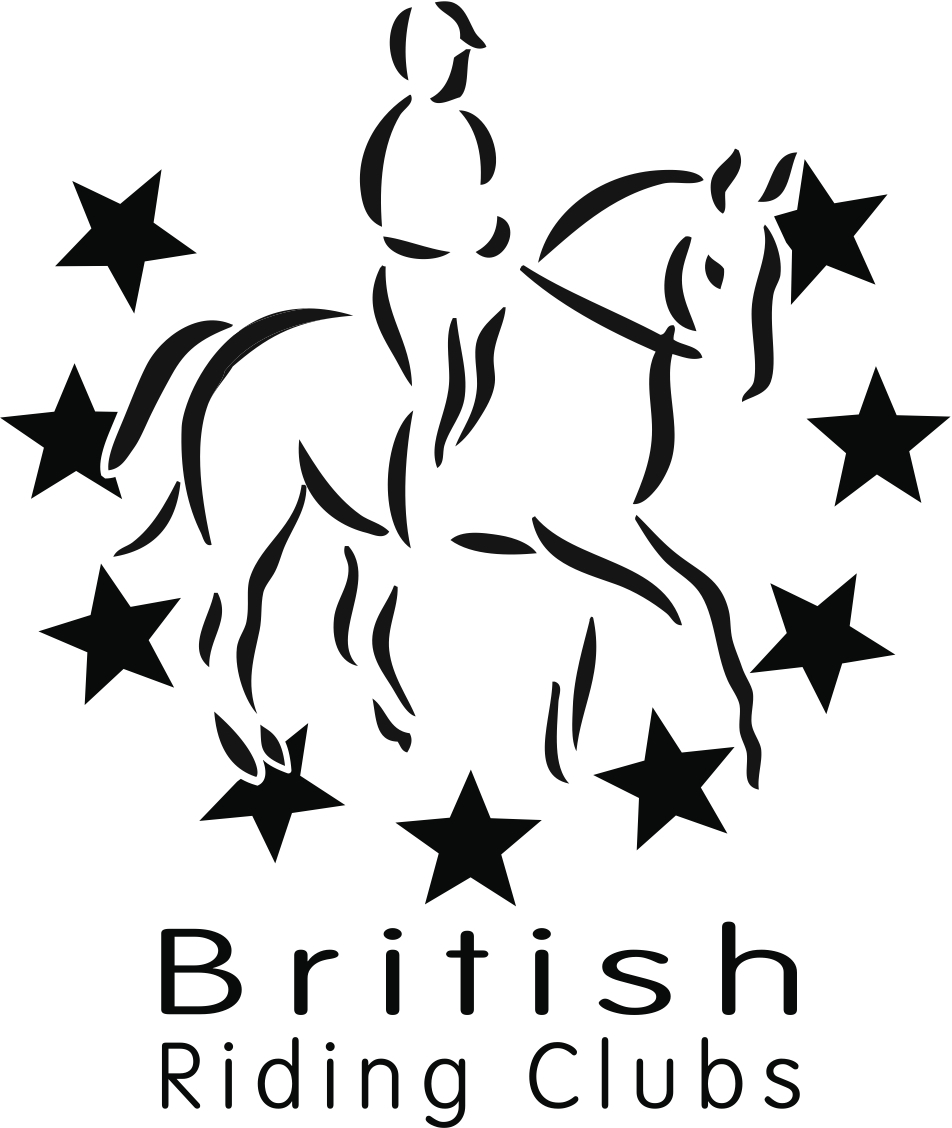 (Affiliated to the British Horse Society)www.suffolkridingclub.co.ukemail:  suffolkrc@gmail.comChairman: Mrs Jean Timms                                             NEW MEMBERSHIP APPLICATION for 2022	ADULT £25.00     JUNIOR (17 & under @ 1st Jan) £25.00Membership runs from the 1st January to 31st December.  It is not necessary to own a horse to be a member.Mr/Mrs/Ms/Miss  Name:____________________________________ Date of birth*:_______________    Address:__________________________________________________________________________________________________________________________________ Post code:________________Telephone Home:____________________________Mobile :_________________________________ Our main form of communication is electronic, so please supply your email addressand visit our website www.suffolkridingclub.co.uk and our Facebook page regularly.Email:________________________________________________________________ ___________Please pay by bank transfer to account no 36151760, sort code 30-98-23, bank ref: your name and ‘member’.  Completed forms should be sent as an attachment to the club’s email address  suffolkrc@gmail.com                          Any queries please email us or ring our Membership Secretary,  Mrs Alexis Smith 01473 736257I hereby apply for membership of the Suffolk Riding Club.  I agree to abide by the Club Rules and Constitution.Signed:_____________________________________________ Date:_________________________* BRC are asking Clubs to collect date of birth information from members. Demographic information is useful for funding, sponsorship etc., but is not mandatory for adults. We participate in British Riding Club team events throughout the year.  If you are interested in team selection,      please email us at any time.We hold regular training events throughout the year and welcome your suggestions/feedback.Members and for junior members, their parents/guardians, give permission for any photographic and/or film footage taken of persons or horses/ponies taking part in Riding Club activities to be published on the Club website and the Club social media site or shown at Club meetings. Suffolk Riding Club will select photographs with care and respect for those shown.Personal information that you supply to us may be used in a number of ways to facilitate your riding club membership. It should be noted that as we are affiliated to the British Horse Society as a British Riding Club, your personal information will be shared with them in order to fulfil your BRC membership benefits and they may share  with associates for the purpose of fulfilling your full membership benefits i.e. insurance providers.  We / BRC will automatically contact you about your membership: for example, to ensure you receive your membership benefits,          to tell you about news, activities and events. This includes sending you a regular magazine, email updates, information on other membership benefits, and publishing competition times and results in the public domain. To see our full Privacy Policy go to   www.suffolkridingclub.co.uk/about-us/GDPR If you need any further information, please email suffolkrc@gmail.com  